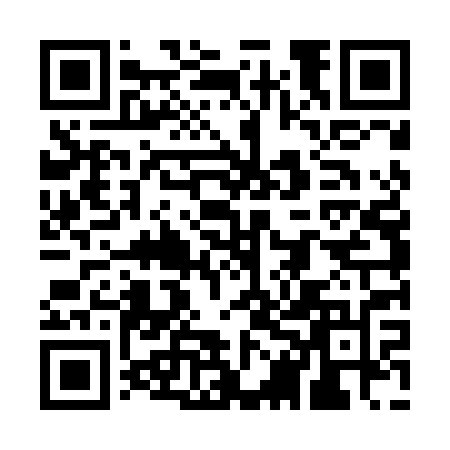 Ramadan times for Boeur, BelgiumMon 11 Mar 2024 - Wed 10 Apr 2024High Latitude Method: Angle Based RulePrayer Calculation Method: Muslim World LeagueAsar Calculation Method: ShafiPrayer times provided by https://www.salahtimes.comDateDayFajrSuhurSunriseDhuhrAsrIftarMaghribIsha11Mon5:105:106:5812:473:546:366:368:1812Tue5:085:086:5612:463:566:376:378:1913Wed5:055:056:5412:463:576:396:398:2114Thu5:035:036:5212:463:586:416:418:2315Fri5:015:016:5012:453:596:426:428:2516Sat4:584:586:4712:454:006:446:448:2617Sun4:564:566:4512:454:016:456:458:2818Mon4:544:546:4312:454:026:476:478:3019Tue4:514:516:4112:444:036:496:498:3220Wed4:494:496:3912:444:036:506:508:3421Thu4:464:466:3612:444:046:526:528:3522Fri4:444:446:3412:434:056:536:538:3723Sat4:414:416:3212:434:066:556:558:3924Sun4:394:396:3012:434:076:576:578:4125Mon4:364:366:2812:424:086:586:588:4326Tue4:344:346:2612:424:097:007:008:4527Wed4:314:316:2312:424:107:017:018:4728Thu4:294:296:2112:424:117:037:038:4929Fri4:264:266:1912:414:127:047:048:5130Sat4:234:236:1712:414:127:067:068:5331Sun5:215:217:151:415:138:088:089:551Mon5:185:187:121:405:148:098:099:572Tue5:155:157:101:405:158:118:119:593Wed5:135:137:081:405:168:128:1210:014Thu5:105:107:061:395:178:148:1410:035Fri5:075:077:041:395:178:168:1610:056Sat5:055:057:021:395:188:178:1710:077Sun5:025:027:001:395:198:198:1910:098Mon4:594:596:571:385:208:208:2010:119Tue4:564:566:551:385:208:228:2210:1310Wed4:544:546:531:385:218:238:2310:16